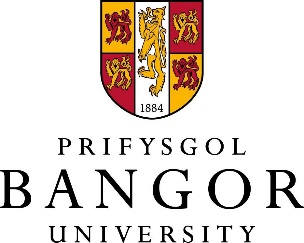 FFURFLEN CYNLLUN MEITHRINFA DI-DRETHDylai staff y Brifysgol ddefnyddio’r ffurflen hon i wneud cais i ymuno â’r Cynllun Meithrinfa sy’n Arbed Treth, neu adnewyddu cyfranogiad yn y Cynllun yn unol â thelerau ac amodau’r Cynllun. Dylai staff nodi y gellir cymryd nifer o wythnosau i sefydlu’r Cynllun ac y disgwylir iddynt dalu am ddefnyddio’r Feithrinfa y tu allan i’r Cynllun yn ystod y cyfnod hwn.Enw:            Rhif Cyflog:         Adran:          Dyddiad:         Meithrinfa:(1)  (2)  (3)  --------------------------------------------------------------------------------------------------------------------------Ar Gyfer Defnydd Swyddfa yn Unig (1)        sesiynau  /diwrnod  / wythnos   X   £      cyfradd X        wythnos /       mis   =   £      y mis (2)        sesiynau  /diwrnod  / wythnos   X   £      cyfradd X        wythnos /       mis   =   £      y mis (3)        sesiynau  /diwrnod  / wythnos   X   £      cyfradd X        wythnos /       mis   =   £      y mis Cyfanswm y gost fisol:	£CYTUNDEBMae'r newid hwn yn eich telerau a'ch amodau yn golygu eich bod yn cytuno i'ch cyflogwr leihau eich Tâl Sylfaenol cyn Treth ac YG, yn unol â'r swm a nodwyd uchod er mwyn cymryd rhan yng Nghynllun Meithrinfa Di-Dreth Tir na nÓg tan 31/08/____. Rydych yn cydsynio i newid cytundebol i'ch telerau a'ch amodau cyflogaeth. Yn lle eich tâl sylfaenol gwreiddiol, didynnir rhan o gost eich gofal plant.
N.B. Bydd y swm a ddidynnwyd yn eich cyflog misol yn mynd tuag at y taliadau meithrinfa’r mis penodol hwnw y byddwch yn derbyn gan Tir na nÓg.Enw’r Plentyn                                              Enw’r Plentyn                                              Nifer y Sesiynau Y.B.                   Nifer y Sesiynau Y.P.          Enw’r Plentyn                                              Enw’r Plentyn                                              Nifer y Sesiynau Y.B.                   Nifer y Sesiynau Y.P.          Enw’r Plentyn                                              Enw’r Plentyn                                              Nifer y Sesiynau Y.B.                   Nifer y Sesiynau Y.P.          